История Маевской сельской библиотекиМаевская сельская библиотека называлась раньше Луначарской (по названию Сельского Совета). Первая инвентарная книга начата  1 января 1952 года. Эту дату и следует считать датой основания библиотеки. Библиотекарем на этот момент работала Н. Кудрявцева. С 1955  по 1985 год  библиотекой заведовала Раиса Никаноровна Игнатьева – очень ответственный, энергичный человек, душой болеющий за своё дело. В 1970-м году библиотека награждена областным управлением культуры памятным свидетельством за успехи в социалистическом соревновании  в честь 100-летия со дня рождения В.И. Ленина. В 1979 году Маевская библиотека вошла в состав Новосокольнической ЦБС.      С 1985 по 1998 год заведует библиотекой Н. К. Огурцова.  За время работы  Надежда Константинова  проявила себя ответственным, инициативным, грамотным специалистом. На протяжении 13 лет Маевская сельская библиотека, которой она заведовала,  занимала лидирующее положение среди библиотек ЦБС. Опыт работы с молодежью Маевской библиотеки-филиала в 1993 году был обобщен в методическом пособии  «Библиотеки области – юношеству» Псковской областной юношеской библиотеки.С 1998 по 2008 г.г. – Кириллова Т.Г.С 2009 по 2011 г.г. – Вальнер Л. И.С 2012 г. по настоящее время – Новикова В. А.    В 2011 году библиотека переехала в здание Администрации Маевской волости. С 2012 году библиотека  реорганизована в Маевскую сельскую библиотеку-клуб. Здание Администрации Маевской волости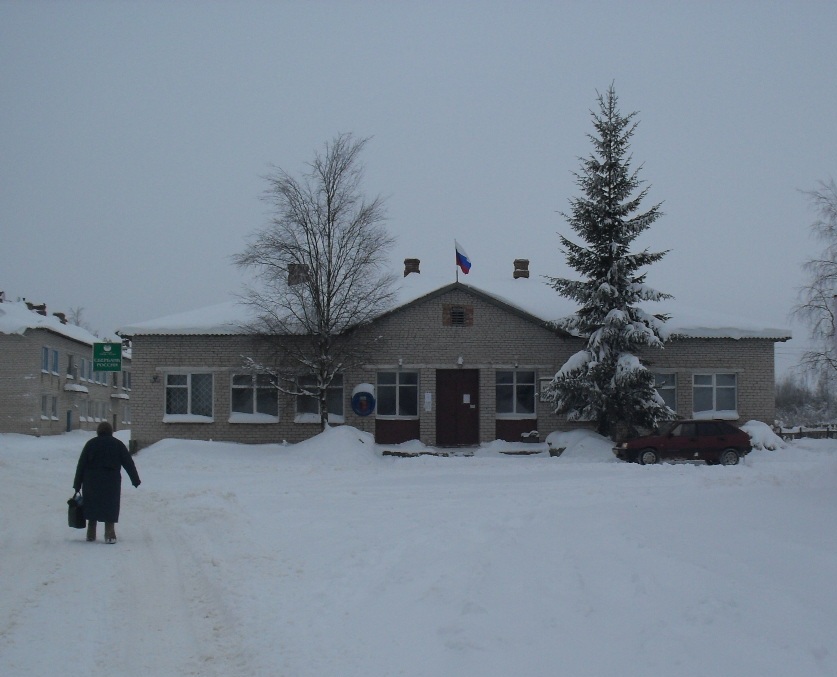 